附件1：南昌大学科学技术学院本科生修读双学位专业申请表南昌大学科学技术学院教务处制表 附件2：附件3：缴费指南缴费指南方式一：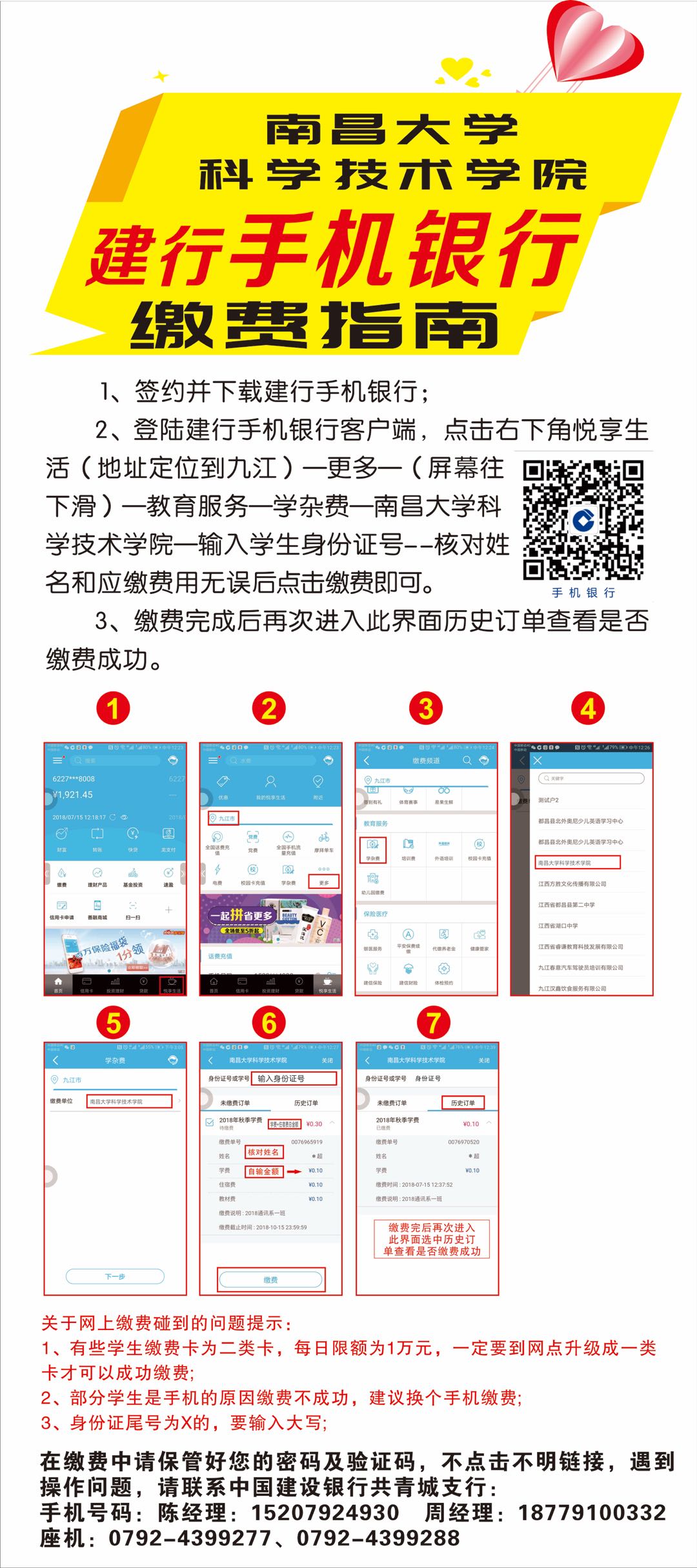 方式二：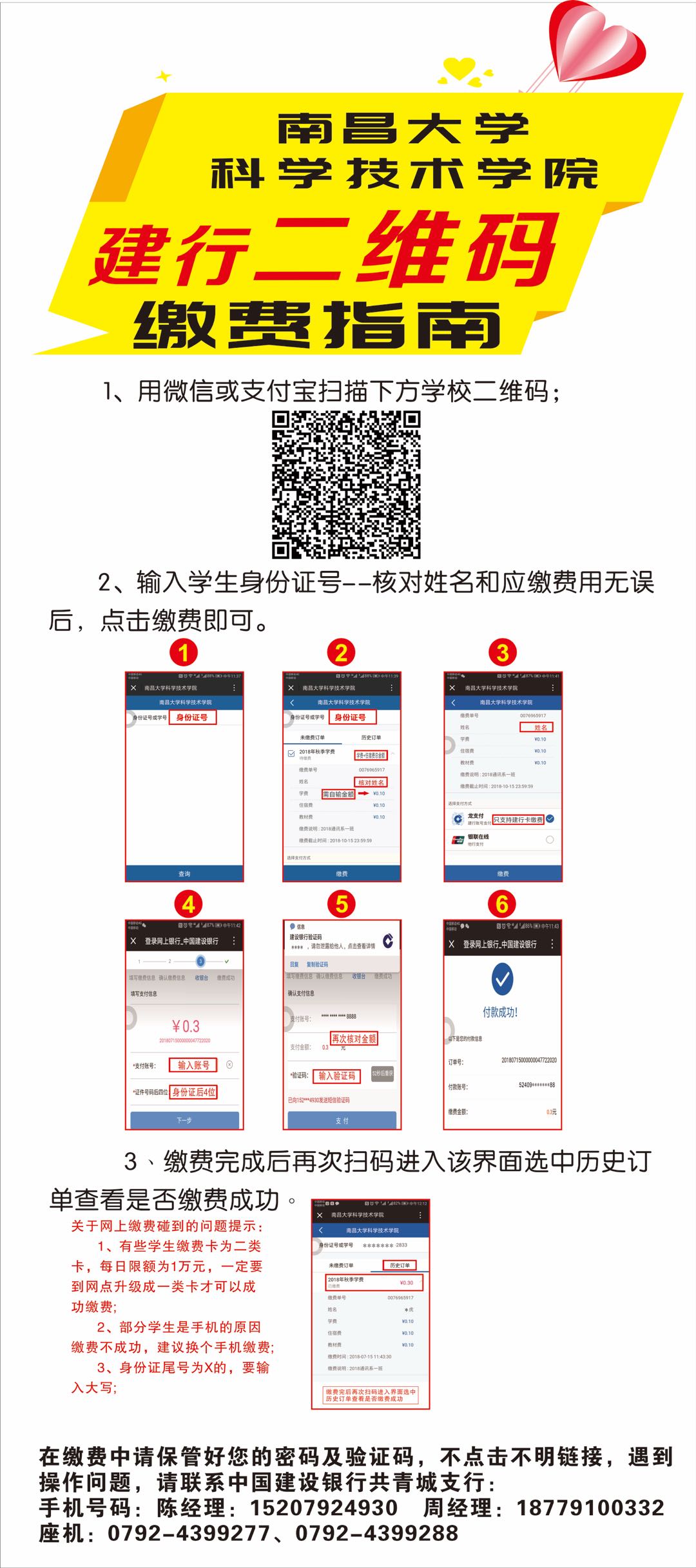 姓名性别学号学科部现所学专业及班级现所学专业及班级现所学专业及班级申请修读双学位专业名称申请修读双学位专业名称是否受过考试违纪处分是否受过考试违纪处分联系电话和E-mail联系电话和E-mail身份证号码身份证号码申请双学位说明本人签名                  年   月   日申请双学位说明本人签名                  年   月   日申请双学位说明本人签名                  年   月   日申请双学位说明本人签名                  年   月   日申请双学位说明本人签名                  年   月   日申请双学位说明本人签名                  年   月   日修读学科部审核意见负责人（签章）                   学科部盖章             年   月   日修读学科部审核意见负责人（签章）                   学科部盖章             年   月   日修读学科部审核意见负责人（签章）                   学科部盖章             年   月   日修读学科部审核意见负责人（签章）                   学科部盖章             年   月   日修读学科部审核意见负责人（签章）                   学科部盖章             年   月   日修读学科部审核意见负责人（签章）                   学科部盖章             年   月   日教务处审批意见负责人（签章）                   教务处盖章             年   月   日教务处审批意见负责人（签章）                   教务处盖章             年   月   日教务处审批意见负责人（签章）                   教务处盖章             年   月   日教务处审批意见负责人（签章）                   教务处盖章             年   月   日教务处审批意见负责人（签章）                   教务处盖章             年   月   日教务处审批意见负责人（签章）                   教务处盖章             年   月   日备注备注备注备注备注备注南昌大学科学技术学院专业设置情况一览表南昌大学科学技术学院专业设置情况一览表南昌大学科学技术学院专业设置情况一览表南昌大学科学技术学院专业设置情况一览表南昌大学科学技术学院专业设置情况一览表院(系)/部专业数专业代码专业名称学位授予类别理工学科部10080203材料成型及控制工程工学理工学科部10080207车辆工程工学理工学科部10080202机械设计制造及其自动化工学理工学科部10120103工程管理工学理工学科部10082502环境工程工学理工学科部10082801建筑学工学理工学科部10081001土木工程工学理工学科部10083001生物工程工学理工学科部10081302制药工程工学理工学科部10081003给排水科学与工程工学信息学科部7080701电子信息工程工学信息学科部7080703通信工程工学信息学科部7080901计算机科学与技术工学信息学科部7080902软件工程工学信息学科部7120801电子商务工学信息学科部7080601电气工程及其自动化工学信息学科部7080801自动化工学人文学科部9050101汉语言文学文学人文学科部9050203德语文学人文学科部9050207日语文学人文学科部9050201英语文学人文学科部9050301新闻学文学人文学科部9030000法学法学人文学科部9130508数字媒体艺术艺术学人文学科部9130503环境设计艺术学人文学科部9130502视觉传达设计艺术学财经学科部8020401国际经济与贸易经济学财经学科部8020301金融学经济学财经学科部8120203会计学管理学财经学科部8120204财务管理管理学财经学科部8120201工商管理管理学财经学科部8120901旅游管理管理学财经学科部8120202市场营销管理学财经学科部8120601物流管理管理学